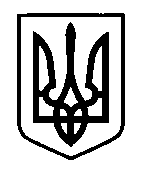 УКРАЇНАПрилуцька міська радаЧернігівська областьУправління освіти Про призначення особи, відповідальноїза справний стан і безпечну та економічнуексплуатацію устаткування теплових установок і мереж 	Відповідно до вимог Правил технічної експлуатації теплових установок і мереж та з метою безпечної організації робіт по експлуатації  теплових установок і мережНАКАЗУЮ:Призначити Реву О.В, особою, відповідальною за справний стан і безпечну та економічну експлуатацію устатковання теплових установок і мереж, на підставі протоколу від 15.09.2017 року № 165-К засідання комісії з перевірки знань КП “Чернігівський обласний навчально-курсовий комбінат”.Контроль за виконанням наказу залишаю за собою.Начальник управління освіти                                                                 С.М. Вовк26.09. 2017 р.НАКАЗм. Прилуки№    304           